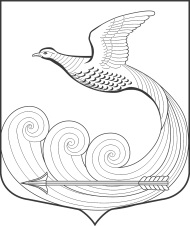 ГЛАВАМуниципального образования Кипенское сельское поселение Ломоносовского муниципального районаЛенинградской области                                                        РАСПОРЯЖЕНИЕ № 19д. Кипень                                                                                                    «07»  августа 2020г.
«О назначении  очередного заседания Совета депутатов МО Кипенское сельское поселение Ломоносовского муниципального района Ленинградской области» Назначить   очередное  заседание  Совета  депутатов МО  Кипенское сельское  поселение на 13.08.2020 г. в 16.00. Место проведения – кабинет главы МО расположенный на втором этаже административного здания  по адресу: 188515, Ленинградская область, Ломоносовский район, дер. Кипень, Ропшинское шоссе д. 5. Утвердить проект основных вопросов повестки дня и список приглашенных на очередное  заседание, согласно приложению;Персонально уведомить каждого депутата Совета депутатов о дате, времени, месте предстоящего заседания и проекте повестки дня по средствам телефонной связи, либо письменно под роспись.  Настоящее распоряжение  направить в местную администрацию и разместить на  официальном сайте в сети «Интернет» по адресу: кипенское.рфПредседатель Совета депутатов МОКипенское сельское поселение:                                 Кюне М.В.ПРОЕКТПриложение к Распоряжению Главы МО Кипенское сельское поселениеОт 07.08.2020 г. № 19ПОВЕСТКА ДНЯочередного заседания Совета депутатов МО Кипенское СПдер. Кипень                                                                                                      13.08.2020г.О внесении изменений в Правила благоустройства и санитарного содержания территории муниципального образования Кипенское сельское поселение Ломоносовского муниципального района Ленинградской области. докладчик: глава МО– Кюне М.В.содокладчик: зам. главы администрации – Тамми Е.Е.председатель комиссии по  ЖКХ совета депутатов –  Безгришная Л.В.О рассмотрении и внесении изменений в решение совета депутатов № 6 от 26.09.2019г. «Об утверждении границ частей территории муниципального образования Кипенское сельское поселение МО Ломоносовский муниципальный район Ленинградской области, на которых осуществляют свою деятельность общественный совет»докладчик:  глава МО – Кюне М.В.содокладчик: председатель комиссии по  вопросам законности и правопорядку совета депутатов –  Мутин А.Н.Вопросы местного значения.                                      СПИСОК ПРИГЛАШЕННЫХ:                        -  зам. главы администрации МО –Тамми Е.Е.                        -  юрист – Ломако Ю.С.                         - представители прокуратуры – Смольянина Н.Ю.Председатель Совета депутатовМО Кипенское сельское поселение:                                                              М.В. Кюне                            